City of SadievilleP.O. Box 129, 605 Pike Street Sadieville, Kentucky 40370AGENDAREGULAR CITY MEETING MONDAY, AUGUST 23, 2021 – 6:00 P.M.CITY HALLCALL TO ORDERMOMENT OF SILENCEROLL CALL/DETERMINATION OF QUORUMCITIZEN COMMENTS (SIGN-IN REQUIRED)OLD AND NEW BUSINESSMAYORPREVIOUS MINUTES APPROVALJuly 26, 2021 Regular Meeting and August 11, 2021 Special MeetingFINANCIAL REPORTS APPROVALRESOLUTION 2021-08CITY ATTORNEYPUBLIC SAFETYPUBLIC WORKSPARKS & RECREATIONSTREETS, TRAILS, AND WALKWAYSCITY CLERK REPORTADJOURNMENTZoom link: https://us06web.zoom.us/j/88680714095?pwd=ZElpMnhBY0ZhUWlHamVJVmdrcHBLdz09Passcode: 791957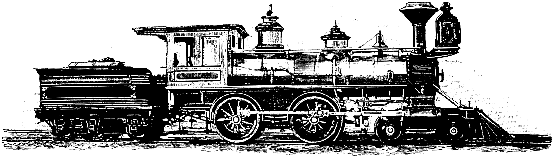 